Series of vocational qualification certificate ____________ No _____________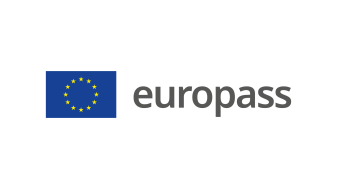 Supplement to vocational qualification certificate(*) Latvia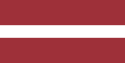 1. Title of the vocational qualification certificate(1)☐ Diploms par profesionālo vidējo izglītību☐ Profesionālās kvalifikācijas apliecībaProfesionālā kvalifikācija: Elektrovilciena vadītājs (mašīnists)(1) in the original language2. Translation of the title of the vocational qualification certificate(2)☐ A diploma of vocational secondary education☐ A vocational qualification certificate                           Vocational qualification:
Electric Train Driver(2) If applicable. This translation has no legal status.3. Competence profileAn electric train driver is a specialisation of the Locomotive Engineering Technician occupation.An electric train driver prepares the electric train for work, ensures the operation of the electric train, controls the operation of the electric train and drives the electric train.3.1. Has acquired the competences of a locomotive engineering technician to perform the following professional duties:- organisation of maintenance and repair of a railway traction vehicle;- development of technical documentation;- maintenance and repair of the traction vehicle;- preparing the traction vehicle for work;- operation of the traction vehicle;- compliance with labour and environmental protection.3.2. Has acquired the additional competences of an electric train driver to perform the following professional duties and tasks:3.2.1. Preparing the electric train for work:- accept the electric train;- carry out maintenance on the electric train;- complete the technical documentation for the electric train;- check the breaking performance of the electric train and the means of braking;- check the operation of the electric train's safety devices and radio communications.3.2.2. Electric train operation:- monitor the technical state of the electric train's power take-offs, crew and running gear;- take action in the event of abnormal situations on the electric train;- station the electric train at standstill.Additional competences:- <<To be completed by the education institution>>;- ...;- ...;- ...4. Employment opportunities in line with the vocational qualification(3)Work in companies involved in the operation, maintenance and repair of electric trains.(3) If possible5. Description of the document certifying vocational qualification5. Description of the document certifying vocational qualificationName and status of the body issuing the vocational qualification certificateNational authority providing recognition of the vocational qualification certificate<<Full name, address, telephone number, website address; e-mail address of the issuing body. Legal status of the issuing body>>Ministry of Education and Science of the Republic of Latvia, website: www.izm.gov.lvLevel of the vocational qualification certificate(national or international)Assessment scale/Assessment attesting fulfilment of the requirementsState-recognised document, corresponding to the fourth level of the Latvian Qualifications Framework (LQF 4) and the fourth level of the European Qualifications Framework (EQF 4).A mark of at least "average - 5" in the vocational qualification examination(using a 10-point scale).Access to the next level of educationInternational treaties or agreementsA diploma of vocational secondary education enables further education at LQF level 5/ EQF level 5 or LQF level 6/ EQF level 6.<<If applicable. To be completed by the education institution in case international treaties or agreements provide for the issue of additional certificates. If not applicable, delete comment>>Legal basisLegal basisVocational Education Law (Section 6)Vocational Education Law (Section 6)6. Means of obtaining the vocational qualification certificate6. Means of obtaining the vocational qualification certificate6. Means of obtaining the vocational qualification certificate6. Means of obtaining the vocational qualification certificate☐ Formal education:☐ Full-time☐ Full-time (work-based training)☐ Part-time☐ Formal education:☐ Full-time☐ Full-time (work-based training)☐ Part-time☐ Education acquired outside the formal education system☐ Education acquired outside the formal education systemTotal duration of training** (hours/years) _______________Total duration of training** (hours/years) _______________Total duration of training** (hours/years) _______________Total duration of training** (hours/years) _______________A: Description of the vocational training receivedB: Percentage of total (100%) programme B: Percentage of total (100%) programme C: Duration (hours/weeks)Part of the education programme completed in the education institution<<Indicate the amount (%) of the education programme completed on the premises of the education institution>><<Indicate the amount (%) of the education programme completed on the premises of the education institution>><<Indicate the amount (in hours or training weeks) of the education programme completed on the premises of the education institution>>Part of the education programme completed in workplace internship, including work-based training<<Indicate the amount (%) of the education programme completed outside the premises of the education institution, i.e. practical training in enterprises, workplace internships, work-based training>><<Indicate the amount (%) of the education programme completed outside the premises of the education institution, i.e. practical training in enterprises, workplace internships, work-based training>><<Indicate the amount (in hours or training weeks) of the education programme completed outside the premises of the education institution, i.e. practical training in enterprises, workplace internships, work-based training>>** Applicable to formal education.Further information available at:www.izm.gov.lvhttps://registri.visc.gov.lv/profizglitiba/nks_stand_saraksts_mk_not_626.shtmlNational Information Centre:National Europass Centre in Latvia, http://www.europass.lv/** Applicable to formal education.Further information available at:www.izm.gov.lvhttps://registri.visc.gov.lv/profizglitiba/nks_stand_saraksts_mk_not_626.shtmlNational Information Centre:National Europass Centre in Latvia, http://www.europass.lv/** Applicable to formal education.Further information available at:www.izm.gov.lvhttps://registri.visc.gov.lv/profizglitiba/nks_stand_saraksts_mk_not_626.shtmlNational Information Centre:National Europass Centre in Latvia, http://www.europass.lv/** Applicable to formal education.Further information available at:www.izm.gov.lvhttps://registri.visc.gov.lv/profizglitiba/nks_stand_saraksts_mk_not_626.shtmlNational Information Centre:National Europass Centre in Latvia, http://www.europass.lv/